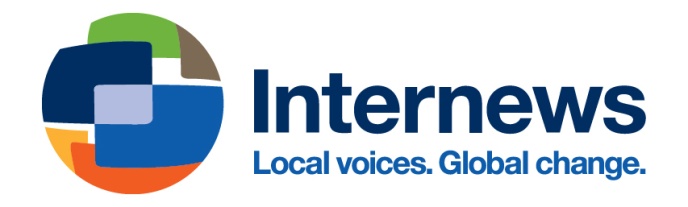 Форма заявки на участие в проекте Internews Network  «Открытая Азия онлайн»1.	Название компании: ____________________________________________________2.	ФИО, должность руководителя ___________________________________________3.	ФИО главного редактора___________________________________________________________________4.	Страна: _______________________________ Город: ____________________________________________5.	Адрес: _______________________ Телефон ________________________             Электронная почта ________________________            Адрес сайта              ________________________6. Опишите структуру вашей редакции, отделы ___________________________________ Сколько у вас работает штатных сотрудников? ___________________. Из них:Репортеров   ___   Редакторов   ___  	Фотографов   __  Дизайнеров   __ Операторов   __   Дизайнеров рекламы   __   Рекламных агентов   __   Бухгалтеров  __   Менеджеров  __   Укажите, пожалуйста, количество внештатных сотрудников редакции   __________________7. Опишите оборудование, на котором работает ваша редакция____________________________________________________________8. Опишите CMS (систему управления сайтом) _________________________________________________________________________9. Принимала ли редакция или сотрудники участие в каких-либо специализированных обучающих программах (если да, то когда и в каких)____________________________________________________________________________________________________________________	10.	Укажите причины, по которым вы хотите принять участие в программе, и помощь, которую вы хотели бы получить от экспертов Интерньюс Нетуорк: __________________________________________________________________________________11.	Откуда вы узнали о программе?_________________________________________________________________________________• Выслать заявку нужно по электронному адресу  zkanafina@internews.org с пометкой «Заявка на участие в программе «Открытая Азия онлайн»  